Δημοσίευση θέσης εργασίας για γενικούς γιατρούς στη Γαλλία - Νέα Ακουιτανία
Καλημέρα,

Ονομάζομαι Bianca Ciucur και εργάζομαι στην Euromotion Medical, μια εταιρεία προσλήψεων, όπου είμαι υπεύθυνος για την πρόσληψη ευρωπαίων ιατρών για νοσοκομεία και κλινικές στη Γαλλία.

Θα ήταν δυνατή η δημοσίευση των προσφορών εργασίας μας στην ιστοσελίδα σας;
Σας στέλνω παρακάτω την αγγελία που θα θέλαμε να δημοσιευθεί στην ιστοσελίδα σας:Η εταιρεία EUROMOTION MEDICAL αναζητά γενικούς γιατρούς για εργασία σε ιδιωτικό κέντρο που βρίσκεται στη Γαλλία (Νεα Ακουιτανία).Μισθός: 5000€ - 8000€ /μήνα, ανάλογα με την προϋπηρεσία του γιατρού Περιγραφή:- ιδιωτικό καρδιοαναπνευστικό ιατρικό κέντρο- δραστηριότητα γενικής ιατρικής- έμμισθο συμβόλαιοΟφέλη:- όμορφη τουριστική περιοχή- κέντρο που βρίσκεται κοντά στο Μπιαρίτσ και κοντά στον Ατλαντικό Ωκεανό, δύο ώρες από το διεθνές αεροδρόμιο του Μπορντώ- Άριστες συνθήκες εργασίαςΑπαιτήσεις: Β1 επίπεδο γαλλικών και πτυχίο και ειδικότητα που αποκτήθηκαν στην Ευρωπαϊκή Ένωση
Για περισσότερες πληροφορίες και άλλες θέσεις, επικοινωνήστε μαζί μας: 0033 09 80 80 14 18, nicetomeetyou@euromotion.care
Ευχαριστώ εκ των προτέρων.
Με εκτίμηση,
Bianca Ciucur--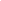 